中北大学学生体格检查表班级编号                            学号                体检日期           年    月    日姓    名姓    名姓    名性 别性 别出生年月出生年月出生年月         年   月         年   月         年   月         年   月像片像片家庭住址家庭住址家庭住址像片像片既 往 史既 往 史既 往 史像片像片学院及系别学院及系别学院及系别                           学院                       系                           学院                       系                           学院                       系                           学院                       系                           学院                       系                           学院                       系                           学院                       系                           学院                       系                           学院                       系                           学院                       系                           学院                       系                           学院                       系                           学院                       系像片像片眼科口腔科裸眼
视力右☐☐右☐☐右☐☐矫正
视力矫正
视力右☐☐矫正度数☐☐☐☐☐右☐☐矫正度数☐☐☐☐☐右☐☐矫正度数☐☐☐☐☐右☐☐矫正度数☐☐☐☐☐右☐☐矫正度数☐☐☐☐☐右☐☐矫正度数☐☐☐☐☐右☐☐矫正度数☐☐☐☐☐右☐☐矫正度数☐☐☐☐☐医师意见
签名:眼科口腔科裸眼
视力左☐☐左☐☐左☐☐矫正
视力矫正
视力左☐☐矫正度数☐☐☐☐☐左☐☐矫正度数☐☐☐☐☐左☐☐矫正度数☐☐☐☐☐左☐☐矫正度数☐☐☐☐☐左☐☐矫正度数☐☐☐☐☐左☐☐矫正度数☐☐☐☐☐左☐☐矫正度数☐☐☐☐☐左☐☐矫正度数☐☐☐☐☐医师意见
签名:眼科口腔科色觉
检查彩色图案及彩色数码检查：☐（1正常，2其它）彩色图案及彩色数码检查：☐（1正常，2其它）彩色图案及彩色数码检查：☐（1正常，2其它）彩色图案及彩色数码检查：☐（1正常，2其它）彩色图案及彩色数码检查：☐（1正常，2其它）彩色图案及彩色数码检查：☐（1正常，2其它）彩色图案及彩色数码检查：☐（1正常，2其它）彩色图案及彩色数码检查：☐（1正常，2其它）彩色图案及彩色数码检查：☐（1正常，2其它）彩色图案及彩色数码检查：☐（1正常，2其它）彩色图案及彩色数码检查：☐（1正常，2其它）彩色图案及彩色数码检查：☐（1正常，2其它）彩色图案及彩色数码检查：☐（1正常，2其它）检查者检查者医师意见
签名:眼科口腔科色觉
检查单色识别能力检查：                            （能识别填1， （色觉异常者查此项）红□黄□绿□蓝□紫□ 不能识别填0）单色识别能力检查：                            （能识别填1， （色觉异常者查此项）红□黄□绿□蓝□紫□ 不能识别填0）单色识别能力检查：                            （能识别填1， （色觉异常者查此项）红□黄□绿□蓝□紫□ 不能识别填0）单色识别能力检查：                            （能识别填1， （色觉异常者查此项）红□黄□绿□蓝□紫□ 不能识别填0）单色识别能力检查：                            （能识别填1， （色觉异常者查此项）红□黄□绿□蓝□紫□ 不能识别填0）单色识别能力检查：                            （能识别填1， （色觉异常者查此项）红□黄□绿□蓝□紫□ 不能识别填0）单色识别能力检查：                            （能识别填1， （色觉异常者查此项）红□黄□绿□蓝□紫□ 不能识别填0）单色识别能力检查：                            （能识别填1， （色觉异常者查此项）红□黄□绿□蓝□紫□ 不能识别填0）单色识别能力检查：                            （能识别填1， （色觉异常者查此项）红□黄□绿□蓝□紫□ 不能识别填0）单色识别能力检查：                            （能识别填1， （色觉异常者查此项）红□黄□绿□蓝□紫□ 不能识别填0）单色识别能力检查：                            （能识别填1， （色觉异常者查此项）红□黄□绿□蓝□紫□ 不能识别填0）单色识别能力检查：                            （能识别填1， （色觉异常者查此项）红□黄□绿□蓝□紫□ 不能识别填0）单色识别能力检查：                            （能识别填1， （色觉异常者查此项）红□黄□绿□蓝□紫□ 不能识别填0）检查者检查者医师意见
签名:眼科口腔科唇腭□（1正常，2其它）□（1正常，2其它）□（1正常，2其它）□（1正常，2其它）□（1正常，2其它）□（1正常，2其它）□（1正常，2其它）是否口吃 □ （1否，0是）是否口吃 □ （1否，0是）是否口吃 □ （1否，0是）是否口吃 □ （1否，0是）是否口吃 □ （1否，0是）是否口吃 □ （1否，0是）检查者检查者医师意见
签名:眼科口腔科牙齿（齿缺失                ）□（1正常，2其它）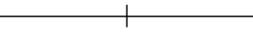 （齿缺失                ）□（1正常，2其它）（齿缺失                ）□（1正常，2其它）（齿缺失                ）□（1正常，2其它）（齿缺失                ）□（1正常，2其它）（齿缺失                ）□（1正常，2其它）（齿缺失                ）□（1正常，2其它）（齿缺失                ）□（1正常，2其它）（齿缺失                ）□（1正常，2其它）（齿缺失                ）□（1正常，2其它）（齿缺失                ）□（1正常，2其它）（齿缺失                ）□（1正常，2其它）（齿缺失                ）□（1正常，2其它）检查者检查者医师意见
签名:内科发育情况发育情况发育情况血压/     mmHg/     mmHg/     mmHg/     mmHg/     mmHg检查者：检查者：检查者：医师意见
签名:内科心脏及血管心脏及血管心脏及血管□（1正常， 2其它）□（1正常， 2其它）□（1正常， 2其它）□（1正常， 2其它）□（1正常， 2其它）□（1正常， 2其它）□（1正常， 2其它）□（1正常， 2其它）□（1正常， 2其它）□（1正常， 2其它）□（1正常， 2其它）□（1正常， 2其它）□（1正常， 2其它）医师意见
签名:内科呼吸系统呼吸系统呼吸系统□（1正常， 2其它）□（1正常， 2其它）□（1正常， 2其它）□（1正常， 2其它）□（1正常， 2其它）□（1正常， 2其它）□（1正常， 2其它）□（1正常， 2其它）□（1正常， 2其它）□（1正常， 2其它）□（1正常， 2其它）□（1正常， 2其它）□（1正常， 2其它）医师意见
签名:内科腹部器官腹部器官腹部器官肝□厘米，性质□ 肝□厘米，性质□ 肝□厘米，性质□ 肝□厘米，性质□ 肝□厘米，性质□ 肝□厘米，性质□ 脾□厘米，性质 脾□厘米，性质 脾□厘米，性质 脾□厘米，性质 脾□厘米，性质 脾□厘米，性质 脾□厘米，性质 医师意见
签名:外科身  高身  高身  高□□□ 厘米□□□ 厘米□□□ 厘米□□□ 厘米体重□□□ 千克□□□ 千克□□□ 千克□□□ 千克□□□ 千克医师意见
签名:外科皮  肤皮  肤皮  肤□ □ □ □ 面部□  □  □  □  颈部□□□医师意见
签名:外科脊  柱脊  柱脊  柱□□□□四肢□□□□关节□□□医师意见
签名:外科其  它其  它其  它医师意见
签名:肝功能肝功能肝功能肝功能转氨酶□(1 正常.2其它)转氨酶□(1 正常.2其它)转氨酶□(1 正常.2其它)转氨酶□(1 正常.2其它)转氨酶□(1 正常.2其它)转氨酶□(1 正常.2其它)转氨酶□(1 正常.2其它)转氨酶□(1 正常.2其它)转氨酶□(1 正常.2其它)转氨酶□(1 正常.2其它)转氨酶□(1 正常.2其它)检查者：检查者：检查者：胸部X线胸部X线胸部X线胸部X线☐(1正常,2其它)☐(1正常,2其它)☐(1正常,2其它)☐(1正常,2其它)☐(1正常,2其它)其  它其  它检查者：检查者：检查者：总检结论                                                           签名：总检结论                                                           签名：总检结论                                                           签名：总检结论                                                           签名：总检结论                                                           签名：总检结论                                                           签名：总检结论                                                           签名：总检结论                                                           签名：总检结论                                                           签名：总检结论                                                           签名：总检结论                                                           签名：总检结论                                                           签名：总检结论                                                           签名：总检结论                                                           签名：总检结论                                                           签名：总检结论                                                           签名：总检结论                                                           签名：总检结论                                                           签名：